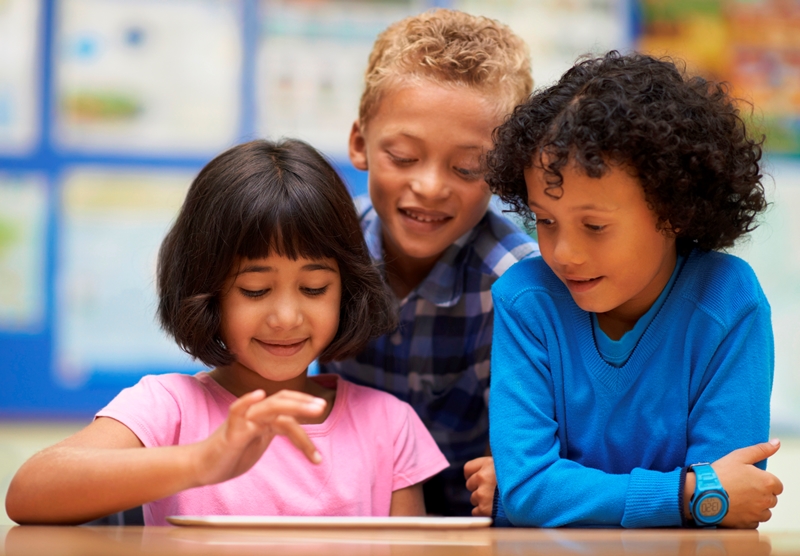 Using Learning Outcomes -Lesson Plan TemplateThe Lesson Plan will provide you with a guide on how to structure your webinar. You will find a list of tools and suggested workflows to help achieve the webinar learning objectives. You will find some examples, suggestions and resources to support your webinar and the live demonstration of the tools. You will be able to use the content provided but we recommend that you customize the plan to suit your school (or district) needs. Using Learning Outcomes Lesson PlanBrightspace Tools Used in This Webinar:Learning Outcomes (Expectations)ContentAssignmentsRubricsPortfolioClass ProgressWebinar Learning Objectives:Import expectations into your courseAdd expectations to ContentAdd expectations to Assignments, Rubrics and Portfolio ArtifactsAssess against expectationsTrack student progress against expectationsSuggested Webinar FlowPresenter NotesIntroduction (slides 2-7):Welcome attendees for joining your webinar on using Learning Outcomes BrightspaceIntroduce yourselfToday’s agenda:Importing expectations into your courseAdding expectations to Content, Assignments, Rubrics and Portfolio ArtifactsAssessing against expectations and checking student progressResourcesHousekeeping ItemsUnderstanding some terminology- What is D2L, Brightspace, and the Brightspace Community?Why Educators Love Brightspace (Be sure to include reasons why your District loves and uses Brightspace!)Useful information and terminology (slides 8):Using Learning Outcomes in Brightspace: Expectations, Content, Assignments, Rubrics, Portfolio, and Class ProgressLive Demo (slides 9-20):Learning Objectives:Import expectations into your courseAdd expectations to ContentAdd expectations to Assignments, Rubrics and Portfolio ArtifactsAssess against expectationsTrack student progress against expectationsDemoImporting Expectations into your CourseStarting on the Course Homepage, navigate to Course Admin and then click “Expectations”Click “Import from Achievement Standards Network” and guide educators through the steps to find and add curriculum expectations.Be sure to highlight that all or some of the curriculum expectations can imported, once imported, the expectations will appear wherever there is an option add or align to expectations in the courseEducators can also author their own expectations with the “Add Expectation” option.Adding Expectations to ContentFrom the Content tool, click on the lesson or resource you want to add expectations too.Using the options menu, select “View Expectations” and then click “Edit Expectations Alignment”Browse or search for expectations. To select an expectation, click the check box beside it. Once you have selected the expectation(s) you want to add, click “Save Changes.”Be sure to highlight the Expectations widget. There is where educators can see how many expectations they have aligned against content, see from a bird’s eye view how many times they have added a particular expectation per unit, and see which expectations have not yet been aligned to Content.Please note that only the educator can see expectations aligned to content and the Expectations widget.Adding Expectations to Assignments, Rubrics and Portfolio ArtifactsAssignmentsCreate a new Assignment, or edit a previously made Assignment, and click “Expectation”Browse and select which expectation(s) you want to add and then click “Add.”Head into an example Assignment with a sample student submission to show how educators can assess against these expectations using your District’s achievement scaleRubricsCreate a new Assignment and click “Expectation”For each Criterion, there is an option to add an expectation. Click “expectation” and demo how educators can browse, search and add expectations to rubric criterion.Tip: Creating Rubrics that center around the skill/expectations being assessed rather than the specific assignment allows educators to easily re-use Rubrics for assignments demonstrating those skills/expectations!Portfolio ArtifactsNavigate to a sample student’s Portfolio Artifact.Show educators how they can click “Add Expectations” to select expectations that apply to the Portfolio Artifact and assess against those expectations using the District achievement scale.Using Class Progress to track student progress against expectationsEvery time an expectation is assessed, it is aggregated into the Class Progress tool, where both educators and students can see how they are progressing against the curriculum expectations.Navigate to Class Progress and click into a sample student, then click “Expectations”Demo how educators can students can see high level the most recent assessments against the expectations, but they can also drill down into each expectation to see all of times the student was assessed against that expectation, including a chronological timeline at the top, and a reverse chronological feed aggregating all of their assessment items. Each assessment item can be click on to see feedback, grading information, graded rubric and the student’s work.How-To slides (slides 10-18): These slides are not needed for the demo but are great resources for your educators to use after the webinar. These slides can also be used if the presenter is unable to do a live demo.Learning Objectives AchievedImport expectations into your courseAdd expectations to ContentAdd expectations to Assignments, Rubrics and Portfolio ArtifactsAssess against expectationsTrack student progress against expectationsTake Away ActivityWant some ideas to get started? Try one of the following:Import expectations into your course.Add expectations to one of your Rubrics or create a Rubric and add expectations to your success criteria.Resources and thank you (slides 21-23):Here are some resources specific to using Learning Outcomes in Brightspace, as well as some other resources such as D2L’s Parent and Guardian support site (Be sure to highlight any District specific resources as well!)There are also many quick tutorial videos available! These resources are organized pedagogically. Every underlined item is linked to a tutorial video.Thank you so much for taking time to join us to learn about more assessment and feedback options in Brightspace! We’d love to see the great ways you use Brightspace. If you have Twitter, use our board hashtag and #D2LK12 so we can all see great examples of how to use Brightspace!